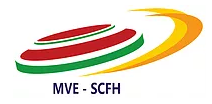                    MAGYARORSZÁGI VADÁSZLÖVÉSZEK EGYLETESPORTING CLAYS FEDERATION HUNGARY39th. Fitasc World Sporting Championship 2017July 6th.-9th. at  the  Pilis Park Forestry, H-2183 Galgamácsa / HungaryINVITATIONDear friend,You are cordially invited to participate in the above mentioned event, organized by the Pilisi Parkerdő Zrt. (Pilis Park Forestry) together with MVE / Magyarországi Vadászlövészek Egylete (Sporting Clays Federation  Hungary) at the  Galgamácsa Shooting Ground, H-2183 Galgamácsa, Kastélykert 1 GPS: 47,72 52 744 N19, 41 79 296 EName :  Nationality : 
Passport number :
Valid until :National Gun Licence number : Shotgun brand, and model : Serial number :Caliber/ Gauge :Amount of ammunition (if any ) :Entry / Registration: Info as usual, on the World Federation's website: www.fitasc.com I hope to see you in Hungary next July!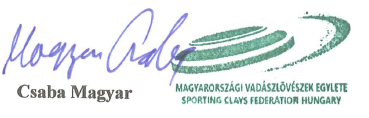     President of MVE / Sporting Clays Federation HungaryMagyarországi Vadászlövészek Egylete	Sporting Clays Federation Hungary                                     H-8131 Enying, M ikszathKalman utca 3/a	Phone: +36 30 937 5067                                        E-mail: csaba@magyarestarsa2000.hu   Website: www.fitascsporting.hu